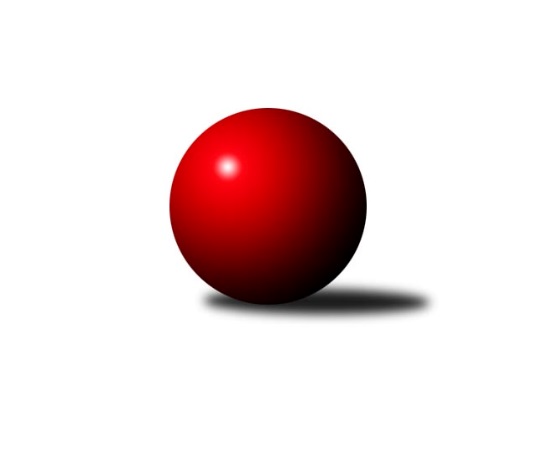 Č.13Ročník 2023/2024	16.7.2024 1. KLZ 2023/2024Statistika 13. kolaTabulka družstev:		družstvo	záp	výh	rem	proh	skore	sety	průměr	body	plné	dorážka	chyby	1.	KK Slovan Rosice	13	12	0	1	78.5 : 25.5 	(201.0 : 111.0)	3532	24	2304	1229	11.9	2.	SKK Primátor Náchod A	13	9	1	3	67.0 : 37.0 	(170.0 : 142.0)	3421	19	2271	1150	21.7	3.	TJ Centropen Dačice	13	8	1	4	56.0 : 48.0 	(163.5 : 148.5)	3350	17	2238	1112	22.6	4.	KK PSJ Jihlava	13	8	0	5	55.5 : 48.5 	(159.5 : 152.5)	3395	16	2244	1151	22.2	5.	KK Slavia Praha	13	7	0	6	53.0 : 51.0 	(155.0 : 157.0)	3385	14	2238	1146	25.6	6.	TJ Valašské Meziříčí	13	6	2	5	52.0 : 52.0 	(141.5 : 170.5)	3326	14	2224	1102	25.8	7.	KC Zlín	13	4	2	7	45.0 : 59.0 	(139.0 : 173.0)	3323	10	2205	1118	30.5	8.	SKK Primátor Náchod B	13	4	0	9	45.5 : 58.5 	(150.0 : 162.0)	3351	8	2233	1118	25.8	9.	KK Vyškov	13	2	1	10	37.0 : 67.0 	(147.5 : 164.5)	3342	5	2250	1092	31.9	10.	TJ Spartak Přerov	13	0	3	10	30.5 : 73.5 	(133.0 : 179.0)	3324	3	2240	1084	31.2Tabulka doma:		družstvo	záp	výh	rem	proh	skore	sety	průměr	body	maximum	minimum	1.	SKK Primátor Náchod A	6	6	0	0	39.0 : 9.0 	(86.5 : 57.5)	3498	12	3561	3429	2.	KK Slovan Rosice	6	6	0	0	36.0 : 12.0 	(95.0 : 49.0)	3665	12	3714	3600	3.	TJ Centropen Dačice	7	5	1	1	31.0 : 25.0 	(88.0 : 80.0)	3359	11	3413	3308	4.	KK PSJ Jihlava	7	5	0	2	30.5 : 25.5 	(90.5 : 77.5)	3345	10	3391	3269	5.	TJ Valašské Meziříčí	7	4	1	2	30.0 : 26.0 	(79.5 : 88.5)	3381	9	3476	3257	6.	KK Slavia Praha	6	3	0	3	22.0 : 26.0 	(63.0 : 81.0)	3390	6	3474	3299	7.	SKK Primátor Náchod B	7	3	0	4	27.0 : 29.0 	(84.5 : 83.5)	3325	6	3390	3255	8.	KC Zlín	6	2	0	4	19.0 : 29.0 	(65.0 : 79.0)	3297	4	3370	3195	9.	TJ Spartak Přerov	6	0	3	3	16.5 : 31.5 	(66.5 : 77.5)	3241	3	3312	3131	10.	KK Vyškov	7	1	0	6	18.0 : 38.0 	(76.0 : 92.0)	3346	2	3404	3283Tabulka venku:		družstvo	záp	výh	rem	proh	skore	sety	průměr	body	maximum	minimum	1.	KK Slovan Rosice	7	6	0	1	42.5 : 13.5 	(106.0 : 62.0)	3514	12	3597	3399	2.	KK Slavia Praha	7	4	0	3	31.0 : 25.0 	(92.0 : 76.0)	3384	8	3470	3285	3.	SKK Primátor Náchod A	7	3	1	3	28.0 : 28.0 	(83.5 : 84.5)	3417	7	3504	3322	4.	TJ Centropen Dačice	6	3	0	3	25.0 : 23.0 	(75.5 : 68.5)	3348	6	3400	3258	5.	KK PSJ Jihlava	6	3	0	3	25.0 : 23.0 	(69.0 : 75.0)	3404	6	3590	3332	6.	KC Zlín	7	2	2	3	26.0 : 30.0 	(74.0 : 94.0)	3327	6	3507	3220	7.	TJ Valašské Meziříčí	6	2	1	3	22.0 : 26.0 	(62.0 : 82.0)	3317	5	3446	3238	8.	KK Vyškov	6	1	1	4	19.0 : 29.0 	(71.5 : 72.5)	3341	3	3446	3236	9.	SKK Primátor Náchod B	6	1	0	5	18.5 : 29.5 	(65.5 : 78.5)	3364	2	3447	3208	10.	TJ Spartak Přerov	7	0	0	7	14.0 : 42.0 	(66.5 : 101.5)	3338	0	3377	3269Tabulka podzimní části:		družstvo	záp	výh	rem	proh	skore	sety	průměr	body	doma	venku	1.	KK Slovan Rosice	9	9	0	0	56.0 : 16.0 	(140.5 : 75.5)	3551	18 	5 	0 	0 	4 	0 	0	2.	SKK Primátor Náchod A	9	7	1	1	49.0 : 23.0 	(120.5 : 95.5)	3442	15 	4 	0 	0 	3 	1 	1	3.	TJ Centropen Dačice	9	5	1	3	36.0 : 36.0 	(110.5 : 105.5)	3334	11 	3 	1 	1 	2 	0 	2	4.	KK PSJ Jihlava	9	5	0	4	38.0 : 34.0 	(110.0 : 106.0)	3406	10 	3 	0 	2 	2 	0 	2	5.	KK Slavia Praha	9	5	0	4	38.0 : 34.0 	(109.5 : 106.5)	3406	10 	2 	0 	2 	3 	0 	2	6.	TJ Valašské Meziříčí	9	4	1	4	36.0 : 36.0 	(101.0 : 115.0)	3344	9 	2 	1 	1 	2 	0 	3	7.	KC Zlín	9	3	2	4	34.0 : 38.0 	(101.5 : 114.5)	3305	8 	1 	0 	3 	2 	2 	1	8.	SKK Primátor Náchod B	8	2	0	6	27.0 : 37.0 	(93.0 : 99.0)	3362	4 	1 	0 	3 	1 	0 	3	9.	TJ Spartak Přerov	8	0	2	6	17.0 : 47.0 	(77.5 : 114.5)	3332	2 	0 	2 	2 	0 	0 	4	10.	KK Vyškov	9	0	1	8	21.0 : 51.0 	(92.0 : 124.0)	3336	1 	0 	0 	5 	0 	1 	3Tabulka jarní části:		družstvo	záp	výh	rem	proh	skore	sety	průměr	body	doma	venku	1.	KK Slovan Rosice	4	3	0	1	22.5 : 9.5 	(60.5 : 35.5)	3552	6 	1 	0 	0 	2 	0 	1 	2.	TJ Centropen Dačice	4	3	0	1	20.0 : 12.0 	(53.0 : 43.0)	3374	6 	2 	0 	0 	1 	0 	1 	3.	KK PSJ Jihlava	4	3	0	1	17.5 : 14.5 	(49.5 : 46.5)	3366	6 	2 	0 	0 	1 	0 	1 	4.	TJ Valašské Meziříčí	4	2	1	1	16.0 : 16.0 	(40.5 : 55.5)	3296	5 	2 	0 	1 	0 	1 	0 	5.	SKK Primátor Náchod A	4	2	0	2	18.0 : 14.0 	(49.5 : 46.5)	3420	4 	2 	0 	0 	0 	0 	2 	6.	KK Vyškov	4	2	0	2	16.0 : 16.0 	(55.5 : 40.5)	3362	4 	1 	0 	1 	1 	0 	1 	7.	KK Slavia Praha	4	2	0	2	15.0 : 17.0 	(45.5 : 50.5)	3343	4 	1 	0 	1 	1 	0 	1 	8.	SKK Primátor Náchod B	5	2	0	3	18.5 : 21.5 	(57.0 : 63.0)	3314	4 	2 	0 	1 	0 	0 	2 	9.	KC Zlín	4	1	0	3	11.0 : 21.0 	(37.5 : 58.5)	3352	2 	1 	0 	1 	0 	0 	2 	10.	TJ Spartak Přerov	5	0	1	4	13.5 : 26.5 	(55.5 : 64.5)	3293	1 	0 	1 	1 	0 	0 	3 Zisk bodů pro družstvo:		jméno hráče	družstvo	body	zápasy	v %	dílčí body	sety	v %	1.	Alena Kantnerová 	KK Slovan Rosice 	13	/	13	(100%)	39.5	/	52	(76%)	2.	Natálie Bínová 	KK Slovan Rosice 	12	/	12	(100%)	35	/	48	(73%)	3.	Zuzana Honcová 	KK Vyškov 	11	/	13	(85%)	41.5	/	52	(80%)	4.	Jana Braunová 	KK PSJ Jihlava 	11	/	13	(85%)	36.5	/	52	(70%)	5.	Lenka Nováčková 	KC Zlín 	11	/	13	(85%)	35	/	52	(67%)	6.	Martina Hrdinová 	SKK Primátor Náchod A 	10	/	12	(83%)	30.5	/	48	(64%)	7.	Klára Tobolová 	TJ Valašské Meziříčí 	9	/	12	(75%)	29	/	48	(60%)	8.	Adéla Víšová 	SKK Primátor Náchod B 	9	/	12	(75%)	27	/	48	(56%)	9.	Simona Koutníková 	KK Slovan Rosice 	8	/	11	(73%)	34	/	44	(77%)	10.	Michaela Provazníková 	TJ Valašské Meziříčí 	8	/	11	(73%)	26	/	44	(59%)	11.	Helena Gruszková 	KK Slavia Praha 	8	/	12	(67%)	26.5	/	48	(55%)	12.	Nikola Portyšová 	SKK Primátor Náchod A 	8	/	12	(67%)	26	/	48	(54%)	13.	Veronika Kábrtová 	SKK Primátor Náchod B 	7.5	/	12	(63%)	28	/	48	(58%)	14.	Nina Brožková 	SKK Primátor Náchod A 	7	/	8	(88%)	21	/	32	(66%)	15.	Bohdana Jankových 	KC Zlín 	7	/	9	(78%)	23	/	36	(64%)	16.	Pavlína Karešová 	TJ Centropen Dačice 	7	/	9	(78%)	20	/	36	(56%)	17.	Petra Mertlová 	TJ Centropen Dačice 	7	/	10	(70%)	25.5	/	40	(64%)	18.	Aneta Cvejnová 	SKK Primátor Náchod A 	7	/	11	(64%)	26.5	/	44	(60%)	19.	Linda Lidman 	KK Slavia Praha 	7	/	12	(58%)	27	/	48	(56%)	20.	Vlasta Kohoutová 	KK Slavia Praha 	7	/	13	(54%)	29	/	52	(56%)	21.	Nikola Tobolová 	TJ Valašské Meziříčí 	7	/	13	(54%)	25.5	/	52	(49%)	22.	Šárka Nováková 	TJ Spartak Přerov 	6	/	8	(75%)	23	/	32	(72%)	23.	Aneta Kusiová 	KK PSJ Jihlava 	6	/	10	(60%)	23	/	40	(58%)	24.	Anna Štraufová 	KK Slovan Rosice 	6	/	10	(60%)	22	/	40	(55%)	25.	Veronika Brtníková 	TJ Centropen Dačice 	6	/	10	(60%)	19.5	/	40	(49%)	26.	Klára Křížová 	TJ Centropen Dačice 	6	/	12	(50%)	28.5	/	48	(59%)	27.	Barbora Janyšková 	KK Slovan Rosice 	6	/	12	(50%)	26.5	/	48	(55%)	28.	Jana Vejmolová 	KK Vyškov 	6	/	13	(46%)	31.5	/	52	(61%)	29.	Lucie Slavíková 	SKK Primátor Náchod B 	6	/	13	(46%)	25	/	52	(48%)	30.	Zuzana Machalová 	TJ Spartak Přerov 	6	/	13	(46%)	24	/	52	(46%)	31.	Tereza Divílková 	KC Zlín 	6	/	13	(46%)	22	/	52	(42%)	32.	Karolína Derahová 	KK PSJ Jihlava 	5.5	/	10	(55%)	21	/	40	(53%)	33.	Lucie Vaverková 	KK Slovan Rosice 	5.5	/	11	(50%)	25.5	/	44	(58%)	34.	Kamila Dvořáková 	KK PSJ Jihlava 	5	/	6	(83%)	16.5	/	24	(69%)	35.	Vladimíra Malinská 	KK Slavia Praha 	5	/	7	(71%)	18	/	28	(64%)	36.	Barbora Lokvencová 	SKK Primátor Náchod B 	5	/	7	(71%)	17	/	28	(61%)	37.	Kristýna Pavelková 	TJ Valašské Meziříčí 	5	/	8	(63%)	16.5	/	32	(52%)	38.	Eliška Boučková 	SKK Primátor Náchod A 	5	/	9	(56%)	22.5	/	36	(63%)	39.	Petra Šustková 	KC Zlín 	5	/	9	(56%)	19	/	36	(53%)	40.	Kamila Jirsová 	KK PSJ Jihlava 	5	/	10	(50%)	21	/	40	(53%)	41.	Markéta Vlčková 	TJ Valašské Meziříčí 	5	/	10	(50%)	16.5	/	40	(41%)	42.	Karoline Utikalová 	KK Slavia Praha 	5	/	11	(45%)	24	/	44	(55%)	43.	Michaela Bagári 	KC Zlín 	5	/	11	(45%)	20	/	44	(45%)	44.	Kateřina Majerová 	SKK Primátor Náchod A 	5	/	13	(38%)	26	/	52	(50%)	45.	Martina Melchertová 	KK PSJ Jihlava 	4	/	8	(50%)	15.5	/	32	(48%)	46.	Simona Koreňová 	KK Vyškov 	4	/	8	(50%)	14	/	32	(44%)	47.	Šárka Marková 	KK Slavia Praha 	4	/	9	(44%)	14.5	/	36	(40%)	48.	Tereza Křížová 	TJ Centropen Dačice 	4	/	10	(40%)	24	/	40	(60%)	49.	Adriana Svobodová 	TJ Spartak Přerov 	4	/	11	(36%)	18.5	/	44	(42%)	50.	Pavla Fialová 	KK Vyškov 	4	/	12	(33%)	18.5	/	48	(39%)	51.	Nikola Kunová 	KK Slovan Rosice 	3	/	4	(75%)	8.5	/	16	(53%)	52.	Ivana Kaanová 	KK Slavia Praha 	3	/	5	(60%)	10.5	/	20	(53%)	53.	Šárka Dvořáková 	TJ Centropen Dačice 	3	/	5	(60%)	9.5	/	20	(48%)	54.	Zuzana Štěrbová 	KK Vyškov 	3	/	6	(50%)	12.5	/	24	(52%)	55.	Barbora Bártková 	TJ Valašské Meziříčí 	3	/	7	(43%)	14	/	28	(50%)	56.	Veronika Horková 	TJ Valašské Meziříčí 	3	/	8	(38%)	11	/	32	(34%)	57.	Šárka Majerová 	SKK Primátor Náchod A 	3	/	8	(38%)	9.5	/	32	(30%)	58.	Michaela Beňová 	TJ Spartak Přerov 	3	/	10	(30%)	17	/	40	(43%)	59.	Tereza Bendová 	SKK Primátor Náchod B 	3	/	11	(27%)	19.5	/	44	(44%)	60.	Monika Pavelková 	TJ Spartak Přerov 	2.5	/	12	(21%)	16.5	/	48	(34%)	61.	Andrea Prouzová 	SKK Primátor Náchod B 	2	/	4	(50%)	8.5	/	16	(53%)	62.	Lenka Concepción 	TJ Centropen Dačice 	2	/	5	(40%)	8.5	/	20	(43%)	63.	Dana Adamů 	SKK Primátor Náchod B 	2	/	6	(33%)	11	/	24	(46%)	64.	Natálie Trochtová 	KC Zlín 	2	/	6	(33%)	7.5	/	24	(31%)	65.	Eva Rosendorfská 	KK PSJ Jihlava 	2	/	8	(25%)	14	/	32	(44%)	66.	Iva Molová 	TJ Centropen Dačice 	2	/	9	(22%)	16.5	/	36	(46%)	67.	Soňa Ženčáková 	TJ Spartak Přerov 	2	/	9	(22%)	13.5	/	36	(38%)	68.	Michaela Kučerová 	KK Slavia Praha 	2	/	9	(22%)	12.5	/	36	(35%)	69.	Lucie Trávníčková 	KK Vyškov 	2	/	12	(17%)	15	/	48	(31%)	70.	Naděžda Dobešová 	KK Slovan Rosice 	1	/	2	(50%)	4.5	/	8	(56%)	71.	Michaela Varmužová 	KK Vyškov 	1	/	2	(50%)	4	/	8	(50%)	72.	Anna Škařupová 	TJ Spartak Přerov 	1	/	3	(33%)	4	/	12	(33%)	73.	Nikola Bartoníčková 	SKK Primátor Náchod B 	1	/	3	(33%)	3.5	/	12	(29%)	74.	Petra Fürstová 	KK PSJ Jihlava 	1	/	8	(13%)	10	/	32	(31%)	75.	Eliška Novotná 	KC Zlín 	1	/	8	(13%)	7	/	32	(22%)	76.	Darina Kubíčková 	KK Vyškov 	0	/	1	(0%)	2	/	4	(50%)	77.	Martina Kállaiová 	TJ Spartak Přerov 	0	/	1	(0%)	1.5	/	4	(38%)	78.	Kristýna Juráková 	KK Slavia Praha 	0	/	1	(0%)	1	/	4	(25%)	79.	Michaela Matlachová 	KC Zlín 	0	/	1	(0%)	1	/	4	(25%)	80.	Radana Krausová 	KK PSJ Jihlava 	0	/	1	(0%)	1	/	4	(25%)	81.	Jana Kurialová 	KK Vyškov 	0	/	1	(0%)	0	/	4	(0%)	82.	Andrea Juříčková 	TJ Valašské Meziříčí 	0	/	1	(0%)	0	/	4	(0%)	83.	Dana Adamů 	SKK Primátor Náchod A 	0	/	1	(0%)	0	/	4	(0%)	84.	Tereza Kroupová 	SKK Primátor Náchod B 	0	/	2	(0%)	2	/	8	(25%)	85.	Monika Maláková 	KK Vyškov 	0	/	2	(0%)	2	/	8	(25%)	86.	Petra Abelová 	KK Slavia Praha 	0	/	2	(0%)	2	/	8	(25%)	87.	Dana Uhříková 	TJ Valašské Meziříčí 	0	/	3	(0%)	1	/	12	(8%)	88.	Marta Zavřelová 	KC Zlín 	0	/	4	(0%)	2	/	16	(13%)	89.	Lenka Hrdinová 	KK Vyškov 	0	/	5	(0%)	2.5	/	20	(13%)Průměry na kuželnách:		kuželna	průměr	plné	dorážka	chyby	výkon na hráče	1.	KK Slovan Rosice, 1-4	3565	2346	1218	20.3	(594.2)	2.	SK Žižkov Praha, 1-4	3404	2264	1140	22.8	(567.4)	3.	SKK Nachod, 1-4	3390	2258	1132	22.8	(565.1)	4.	TJ Valašské Meziříčí, 1-4	3380	2246	1133	25.9	(563.3)	5.	KK Vyškov, 1-4	3377	2248	1129	28.4	(562.9)	6.	TJ Centropen Dačice, 1-4	3364	2248	1116	23.9	(560.8)	7.	Otrokovice, 1-4	3328	2216	1112	27.2	(554.7)	8.	KK PSJ Jihlava, 1-4	3326	2218	1107	24.9	(554.4)	9.	TJ Spartak Přerov, 1-4	3271	2188	1082	30.0	(545.3)Nejlepší výkony na kuželnách:KK Slovan Rosice, 1-4KK Slovan Rosice	3714	12. kolo	Simona Koutníková 	KK Slovan Rosice	660	7. koloKK Slovan Rosice	3702	5. kolo	Natálie Bínová 	KK Slovan Rosice	658	8. koloKK Slovan Rosice	3678	7. kolo	Natálie Bínová 	KK Slovan Rosice	655	3. koloKK Slovan Rosice	3670	8. kolo	Lucie Vaverková 	KK Slovan Rosice	653	12. koloKK Slovan Rosice	3624	1. kolo	Natálie Bínová 	KK Slovan Rosice	649	12. koloKK Slovan Rosice	3600	3. kolo	Natálie Bínová 	KK Slovan Rosice	644	1. koloKK PSJ Jihlava	3590	5. kolo	Nikola Kunová 	KK Slovan Rosice	640	5. koloKC Zlín	3507	12. kolo	Michaela Bagári 	KC Zlín	639	12. koloSKK Primátor Náchod A	3504	3. kolo	Alena Kantnerová 	KK Slovan Rosice	639	1. koloTJ Valašské Meziříčí	3446	8. kolo	Karolína Derahová 	KK PSJ Jihlava	637	5. koloSK Žižkov Praha, 1-4KK Slovan Rosice	3484	4. kolo	Jana Braunová 	KK PSJ Jihlava	634	8. koloKK Slavia Praha	3474	2. kolo	Barbora Lokvencová 	SKK Primátor Náchod B	627	2. koloKK Slavia Praha	3471	8. kolo	Šárka Marková 	KK Slavia Praha	618	8. koloSKK Primátor Náchod B	3447	2. kolo	Vlasta Kohoutová 	KK Slavia Praha	616	2. koloKK Vyškov	3406	11. kolo	Natálie Bínová 	KK Slovan Rosice	613	4. koloKK Slavia Praha	3402	13. kolo	Linda Lidman 	KK Slavia Praha	613	2. koloTJ Centropen Dačice	3400	13. kolo	Ivana Kaanová 	KK Slavia Praha	610	6. koloKK PSJ Jihlava	3397	8. kolo	Linda Lidman 	KK Slavia Praha	608	8. koloKC Zlín	3382	6. kolo	Vlasta Kohoutová 	KK Slavia Praha	605	6. koloKK Slavia Praha	3365	6. kolo	Helena Gruszková 	KK Slavia Praha	605	2. koloSKK Nachod, 1-4SKK Primátor Náchod A	3561	11. kolo	Jana Vejmolová 	KK Vyškov	685	8. koloSKK Primátor Náchod A	3525	13. kolo	Aneta Cvejnová 	SKK Primátor Náchod A	653	4. koloKK Slovan Rosice	3502	13. kolo	Šárka Nováková 	TJ Spartak Přerov	649	4. koloSKK Primátor Náchod A	3502	4. kolo	Martina Hrdinová 	SKK Primátor Náchod A	648	13. koloSKK Primátor Náchod A	3491	7. kolo	Nikola Portyšová 	SKK Primátor Náchod A	625	13. koloSKK Primátor Náchod A	3481	8. kolo	Nina Brožková 	SKK Primátor Náchod A	623	11. koloSKK Primátor Náchod A	3467	1. kolo	Adéla Víšová 	SKK Primátor Náchod B	622	11. koloKK Vyškov	3446	8. kolo	Eliška Boučková 	SKK Primátor Náchod A	610	11. koloKK Slavia Praha	3445	7. kolo	Nina Brožková 	SKK Primátor Náchod A	610	7. koloSKK Primátor Náchod A	3429	2. kolo	Helena Gruszková 	KK Slavia Praha	610	7. koloTJ Valašské Meziříčí, 1-4KK Slovan Rosice	3593	10. kolo	Natálie Bínová 	KK Slovan Rosice	640	10. koloTJ Valašské Meziříčí	3476	2. kolo	Jana Braunová 	KK PSJ Jihlava	621	11. koloSKK Primátor Náchod A	3454	6. kolo	Markéta Vlčková 	TJ Valašské Meziříčí	618	13. koloTJ Valašské Meziříčí	3452	13. kolo	Helena Gruszková 	KK Slavia Praha	616	9. koloTJ Valašské Meziříčí	3434	6. kolo	Michaela Provazníková 	TJ Valašské Meziříčí	614	2. koloKK Slavia Praha	3415	9. kolo	Markéta Vlčková 	TJ Valašské Meziříčí	611	6. koloTJ Valašské Meziříčí	3353	11. kolo	Alena Kantnerová 	KK Slovan Rosice	607	10. koloTJ Valašské Meziříčí	3352	4. kolo	Aneta Cvejnová 	SKK Primátor Náchod A	607	6. koloTJ Spartak Přerov	3350	2. kolo	Zuzana Machalová 	TJ Spartak Přerov	606	2. koloKK PSJ Jihlava	3340	11. kolo	Nikola Portyšová 	SKK Primátor Náchod A	605	6. koloKK Vyškov, 1-4KK Slovan Rosice	3531	6. kolo	Zuzana Honcová 	KK Vyškov	644	6. koloKK Slavia Praha	3470	1. kolo	Zuzana Honcová 	KK Vyškov	625	12. koloSKK Primátor Náchod B	3415	4. kolo	Tereza Divílková 	KC Zlín	621	9. koloKK Vyškov	3404	10. kolo	Natálie Bínová 	KK Slovan Rosice	616	6. koloKK Vyškov	3404	6. kolo	Zuzana Honcová 	KK Vyškov	607	9. koloKK PSJ Jihlava	3391	12. kolo	Aneta Cvejnová 	SKK Primátor Náchod A	604	10. koloKK Vyškov	3387	12. kolo	Linda Lidman 	KK Slavia Praha	602	1. koloSKK Primátor Náchod A	3368	10. kolo	Klára Tobolová 	TJ Valašské Meziříčí	600	3. koloKC Zlín	3366	9. kolo	Jana Vejmolová 	KK Vyškov	600	4. koloKK Vyškov	3334	9. kolo	Zuzana Štěrbová 	KK Vyškov	598	12. koloTJ Centropen Dačice, 1-4KK Slovan Rosice	3597	9. kolo	Natálie Bínová 	KK Slovan Rosice	636	9. koloTJ Centropen Dačice	3413	3. kolo	Iva Molová 	TJ Centropen Dačice	616	9. koloKK Slavia Praha	3412	3. kolo	Lucie Vaverková 	KK Slovan Rosice	612	9. koloTJ Centropen Dačice	3372	12. kolo	Simona Koutníková 	KK Slovan Rosice	611	9. koloTJ Centropen Dačice	3366	5. kolo	Nikola Kunová 	KK Slovan Rosice	602	9. koloKK Vyškov	3353	5. kolo	Alena Kantnerová 	KK Slovan Rosice	601	9. koloTJ Centropen Dačice	3352	7. kolo	Nikola Portyšová 	SKK Primátor Náchod A	599	12. koloTJ Centropen Dačice	3350	9. kolo	Pavlína Karešová 	TJ Centropen Dačice	596	10. koloSKK Primátor Náchod A	3349	12. kolo	Petra Mertlová 	TJ Centropen Dačice	595	7. koloTJ Centropen Dačice	3349	10. kolo	Aneta Cvejnová 	SKK Primátor Náchod A	594	12. koloOtrokovice, 1-4KK Slovan Rosice	3489	2. kolo	Nikola Portyšová 	SKK Primátor Náchod A	619	5. koloSKK Primátor Náchod A	3458	5. kolo	Natálie Bínová 	KK Slovan Rosice	613	2. koloKC Zlín	3370	5. kolo	Naděžda Dobešová 	KK Slovan Rosice	605	2. koloTJ Centropen Dačice	3361	11. kolo	Jana Braunová 	KK PSJ Jihlava	602	7. koloKC Zlín	3345	13. kolo	Bohdana Jankových 	KC Zlín	599	7. koloKK PSJ Jihlava	3332	7. kolo	Alena Kantnerová 	KK Slovan Rosice	597	2. koloKC Zlín	3329	2. kolo	Michaela Bagári 	KC Zlín	595	2. koloTJ Spartak Přerov	3309	13. kolo	Tereza Divílková 	KC Zlín	593	13. koloKC Zlín	3294	8. kolo	Linda Lidman 	TJ Spartak Přerov	592	13. koloKC Zlín	3248	11. kolo	Natálie Trochtová 	KC Zlín	589	5. koloKK PSJ Jihlava, 1-4KK PSJ Jihlava	3391	10. kolo	Jana Braunová 	KK PSJ Jihlava	644	10. koloKK PSJ Jihlava	3390	1. kolo	Vlasta Kohoutová 	KK Slavia Praha	618	10. koloTJ Centropen Dačice	3379	4. kolo	Jana Braunová 	KK PSJ Jihlava	611	13. koloKK PSJ Jihlava	3369	6. kolo	Jana Braunová 	KK PSJ Jihlava	611	9. koloTJ Spartak Přerov	3352	6. kolo	Veronika Brtníková 	TJ Centropen Dačice	603	4. koloKK PSJ Jihlava	3346	2. kolo	Kamila Jirsová 	KK PSJ Jihlava	599	6. koloKK PSJ Jihlava	3344	13. kolo	Eva Rosendorfská 	KK PSJ Jihlava	597	6. koloSKK Primátor Náchod A	3322	9. kolo	Zuzana Honcová 	KK Vyškov	597	2. koloKK Slavia Praha	3318	10. kolo	Martina Melchertová 	KK PSJ Jihlava	593	13. koloKK PSJ Jihlava	3304	4. kolo	Jana Braunová 	KK PSJ Jihlava	592	4. koloTJ Spartak Přerov, 1-4KK Slovan Rosice	3399	11. kolo	Zuzana Honcová 	KK Vyškov	610	7. koloKK Vyškov	3320	7. kolo	Simona Koutníková 	KK Slovan Rosice	605	11. koloTJ Spartak Přerov	3312	3. kolo	Tereza Divílková 	KC Zlín	591	3. koloTJ Centropen Dačice	3296	8. kolo	Šárka Nováková 	TJ Spartak Přerov	589	3. koloKK Slavia Praha	3285	5. kolo	Šárka Nováková 	TJ Spartak Přerov	587	7. koloKC Zlín	3275	3. kolo	Monika Pavelková 	TJ Spartak Přerov	584	12. koloTJ Spartak Přerov	3263	7. kolo	Alena Kantnerová 	KK Slovan Rosice	580	11. koloTJ Spartak Přerov	3255	12. kolo	Linda Lidman 	TJ Spartak Přerov	577	11. koloTJ Spartak Přerov	3249	8. kolo	Karoline Utikalová 	KK Slavia Praha	577	5. koloTJ Valašské Meziříčí	3238	12. kolo	Pavlína Karešová 	TJ Centropen Dačice	575	8. koloČetnost výsledků:	8.0 : 0.0	1x	7.0 : 1.0	4x	6.0 : 2.0	13x	5.0 : 3.0	16x	4.5 : 3.5	1x	4.0 : 4.0	5x	3.0 : 5.0	7x	2.0 : 6.0	12x	1.5 : 6.5	1x	1.0 : 7.0	4x	0.0 : 8.0	1x